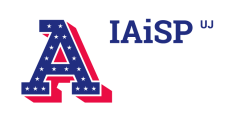 DEKLARACJA WYBORU ŚCIEŻKI SPECJALIZACYJNEJAmerykanistyka, studia II stopniaImię i nazwisko .........................................................Nr albumu .................................................................Niniejszym deklaruję wybór ścieżki specjalizacyjnej:             Ameryka Północna              Ameryka Łacińska Data .............................................			Podpis .................................................Formularz należy złożyć w sekretariacie IAiSP UJ do 15 stycznia 2020 roku. 